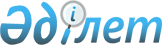 О бюджете Дмитриевского сельского округа Бородулихинского района на 2020–2022 годы
					
			Утративший силу
			
			
		
					Решение маслихата Бородулихинского района Восточно-Казахстанской области от 16 января 2020 года № 46-6-VI. Зарегистрировано Департаментом юстиции Восточно-Казахстанской области 20 января 2020 года № 6624. Утратило силу - решением маслихата Бородулихинского района Восточно-Казахстанской области от 19 января 2021 года № 2-6-VII
      Сноска. Утратило силу - решением маслихата Бородулихинского района Восточно-Казахстанской области от 19.01.2021 № 2-6-VII (вводится в действие с 01.01.2021).
      В соответствии с пунктом 2 статьи 9-1, пунктом 2 статьи 75 Бюджетного кодекса Республики Казахстан от 4 декабря 2008 года, подпунктом 1) пункта 1 статьи 6 Закона Республики Казахстан от 23 января 2001 года "О местном государственном управлении и самоуправлении в Республике Казахстан", решением Бородулихинского районного маслихата от 25 декабря 2019 года № 45-5-VI "О районном бюджете на 2020-2022 годы" (зарегистрировано в Реестре государственной регистрации нормативных правовых актов за номером 6500), Бородулихинский районный маслихат РЕШИЛ:
      1. Утвердить бюджет Дмитриевского сельского округа на 2020-2022 годы согласно приложениям 1, 2, 3 соответственно, в том числе на 2020 год в следующих объемах:
      1) доходы – 20674 тысяч тенге, в том числе:
      налоговые поступления – 2966 тысяч тенге;
      неналоговые поступления – 0 тенге;
      поступления от продажи основного капитала – 0 тенге;
      поступления трансфертов – 17708 тысяч тенге;
      2) затраты – 20674 тысяч тенге;
      3) чистое бюджетное кредитование – 0 тенге;
      4) сальдо по операциям с финансовыми активами – 0 тенге;
      5) дефицит (профицит) бюджета – 0 тенге;
      6) финансирование дефицита (использование профицита) бюджета – 0 тенге.
      2. Предусмотреть объем бюджетной субвенции, передаваемой из районного бюджета в бюджет Дмитриевского сельского округа на 2020 год в сумме 17708 тысяч тенге.
      3. Настоящее решение вводится в действие с 1 января 2020 года. Бюджет Дмитриевского сельского округа на 2020 год Бюджет Дмитриевского сельского округа на 2021 год Бюджет Дмитриевского сельского округа на 2022 год
					© 2012. РГП на ПХВ «Институт законодательства и правовой информации Республики Казахстан» Министерства юстиции Республики Казахстан
				
      Председатель  сессии 

А.  Кудушев

      Секретарь  районного маслихата 

У.  Майжанов
Приложение 1 к  решению 
Бородулихинского районного 
маслихата 
от 16 января 2020 года 
№ 46-6-VI
Категория
Категория
Категория
Категория
Сумма (тысяч тенге)
Класс
Класс
Класс
Сумма (тысяч тенге)
Подкласс
Подкласс
Сумма (тысяч тенге)
Наименование доходов
Сумма (тысяч тенге)
1.ДОХОДЫ
20674
1
Налоговые поступления
2966
01
Подоходный налог 
305
2
Индивидуальный подоходный налог 
305
04
Налоги на собственность 
2661
1
Налоги на имущество
34
3
Земельный налог
107
4
Налог на транспортные средства
2520
2
Неналоговые поступления
0
3
Поступления от продажи основного капитала
0
4
Поступления трансфертов
17708
02
Трансферты из вышестоящих органов государственного управления
17708
3
Трансферты из районного (города областного значения) бюджета 
17708
Функциональная группа
Функциональная группа
Функциональная группа
Функциональная группа
Функциональная группа
Сумма (тысяч тенге)
Функциональная подгруппа
Функциональная подгруппа
Функциональная подгруппа
Функциональная подгруппа
Сумма (тысяч тенге)
Администратор бюджетных программ
Администратор бюджетных программ
Администратор бюджетных программ
Сумма (тысяч тенге)
Программа
Программа
Сумма (тысяч тенге)
Наименование
Сумма (тысяч тенге)
II. ЗАТРАТЫ
20674
01
Государственные услуги общего характера
15784
1
Представительные, исполнительные и другие органы, выполняющие общие функции государственного управления
15784
124
Аппарат акима города районного значения, села, поселка, сельского округа
15784
001
Услуги по обеспечению деятельности акима города районного значения, села, поселка, сельского округа
15784
06
Социальная помощь и социальное обеспечение 
990
9
Прочие услуги в области социальной помощи и социального обеспечения
990
124
Аппарат акима города районного значения, села, поселка, сельского округа
990
026
Обеспечение занятости населения на местном уровне
990
07
Жилищно-коммунальное хозяйство
900
3
Благоустройство населенных пунктов
900
124
Аппарат акима города районного значения, села, поселка, сельского округа
900
008
Освещение улиц в населенных пунктах
600
009
Обеспечение санитарии населенных пунктов
300
12
Транспорт и коммуникации
3000
1
Автомобильный транспорт
3000
124
Аппарат акима города районного значения, села, поселка, сельского округа
3000
013
Обеспечение функционирования автомобильных дорог в городах районного значения, селах, поселках, сельских округах
3000
III .Чистое бюджетное кредитование
0
IV. Сальдо по операциям с финансовыми активами
0
Приобретение финансовых активов
0
Поступление от продажи финансовых активов государства
0
V. Дефицит (профицит) бюджета
0
VI. Финансирование дефицита (использование профицита) бюджета
0Приложение 2 к  решению 
Бородулихинского районного 
маслихата 
от 16 января 2020 года 
№ 46-6-VI
Категория
Категория
Категория
Категория
Сумма (тысяч тенге)
Класс
Класс
Класс
Сумма (тысяч тенге)
Подкласс
Подкласс
Сумма (тысяч тенге)
Наименование доходов
Сумма (тысяч тенге)
1.ДОХОДЫ
21520
1
Налоговые поступления
2766
04
Налоги на собственность 
2766
1
Налоги на имущество
35
3
Земельный налог
111
4
Налог на транспортные средства
2620
2
Неналоговые поступления
0
3
Поступления от продажи основного капитала
0
4
Поступления трансфертов
18754
02
Трансферты из вышестоящих органов государственного управления
18754
3
Трансферты из районного (города областного значения) бюджета 
18754
Функциональная группа
Функциональная группа
Функциональная группа
Функциональная группа
Функциональная группа
Сумма (тысяч тенге)
Функциональная подгруппа
Функциональная подгруппа
Функциональная подгруппа
Функциональная подгруппа
Сумма (тысяч тенге)
Администратор бюджетных программ
Администратор бюджетных программ
Администратор бюджетных программ
Сумма (тысяч тенге)
Программа
Программа
Сумма (тысяч тенге)
Наименование
Сумма (тысяч тенге)
II. ЗАТРАТЫ
21520
01
Государственные услуги общего характера
16258
1
Представительные, исполнительные и другие органы, выполняющие общие функции государственного управления
16258
124
Аппарат акима города районного значения, села, поселка, сельского округа
16258
001
Услуги по обеспечению деятельности акима города районного значения, села, поселка, сельского округа
16258
06
Социальная помощь и социальное обеспечение 
1059
9
Прочие услуги в области социальной помощи и социального обеспечения
1059
124
Аппарат акима города районного значения, села, поселка, сельского округа
1059
026
Обеспечение занятости населения на местном уровне
1059
07
Жилищно-коммунальное хозяйство
963
3
Благоустройство населенных пунктов
963
124
Аппарат акима города районного значения, села, поселка, сельского округа
963
008
Освещение улиц в населенных пунктах
648
009
Обеспечение санитарии населенных пунктов
315
12
Транспорт и коммуникации
3240
1
Автомобильный транспорт
3240
124
Аппарат акима города районного значения, села, поселка, сельского округа
3240
013
Обеспечение функционирования автомобильных дорог в городах районного значения, селах, поселках, сельских округах
3240
III .Чистое бюджетное кредитование
0
IV. Сальдо по операциям с финансовыми активами
0
Приобретение финансовых активов
0
Поступление от продажи финансовых активов государства
0
V. Дефицит (профицит) бюджета
0
VI. Финансирование дефицита (использование профицита) бюджета
0Приложение 3 к  решению 
Бородулихинского районного 
маслихата 
от 16 января 2020 года 
№ 46-6-VI
Категория
Категория
Категория
Категория
Сумма (тысяч тенге)
Класс
Класс
Класс
Сумма (тысяч тенге)
Подкласс
Подкласс
Сумма (тысяч тенге)
Наименование доходов
Сумма (тысяч тенге)
1.ДОХОДЫ
22318
1
Налоговые поступления
2879
04
Налоги на собственность 
2879
1
Налоги на имущество
37
3
Земельный налог
116
4
Налог на транспортные средства
2726
2
Неналоговые поступления
0
3
Поступления от продажи основного капитала
0
4
Поступления трансфертов
19439
02
Трансферты из вышестоящих органов государственного управления
19439
3
Трансферты из районного (города областного значения) бюджета 
19439
Функциональная группа
Функциональная группа
Функциональная группа
Функциональная группа
Функциональная группа
Сумма (тысяч тенге)
Функциональная подгруппа
Функциональная подгруппа
Функциональная подгруппа
Функциональная подгруппа
Сумма (тысяч тенге)
Администратор бюджетных программ
Администратор бюджетных программ
Администратор бюджетных программ
Сумма (тысяч тенге)
Программа
Программа
Сумма (тысяч тенге)
Наименование
Сумма (тысяч тенге)
II. ЗАТРАТЫ
22318
01
Государственные услуги общего характера
16908
1
Представительные, исполнительные и другие органы, выполняющие общие функции государственного управления
16908
124
Аппарат акима города районного значения, села, поселка, сельского округа
16908
001
Услуги по обеспечению деятельности акима города районного значения, села, поселка, сельского округа
16908
06
Социальная помощь и социальное обеспечение 
1133
9
Прочие услуги в области социальной помощи и социального обеспечения
1133
124
Аппарат акима города районного значения, села, поселка, сельского округа
1133
026
Обеспечение занятости населения на местном уровне
1133
 07
Жилищно-коммунальное хозяйство
992
3
Благоустройство населенных пунктов
992
124
Аппарат акима города районного значения, села, поселка, сельского округа
992
008
Освещение улиц в населенных пунктах
661
009
Обеспечение санитарии населенных пунктов
331
12
Транспорт и коммуникации
3285
1
Автомобильный транспорт
3285
124
Аппарат акима города районного значения, села, поселка, сельского округа
3285
013
Обеспечение функционирования автомобильных дорог в городах районного значения, селах, поселках, сельских округах
3285
III .Чистое бюджетное кредитование
0
IV. Сальдо по операциям с финансовыми активами
0
Приобретение финансовых активов
0
Поступление от продажи финансовых активов государства
0
V. Дефицит (профицит) бюджета
0
VI. Финансирование дефицита (использование профицита) бюджета
0